Đề Cương chi tiết học phần(Kế hoạch giảng dạy)Tên học phần: Anh văn chuyên ngànhMã học phần: ENTE220432Tên Tiếng Anh: English for Thermal EngineeringSố tín chỉ:  2 tín chỉ (2/0/4) (2 tín chỉ lý thuyết, 0 tín chỉ thực hành/thí nghiệm, 4 tín chỉ tự học)Giảng viên phụ trách học phần:1/ GV phụ trách chính: PGS.TS Đặng Thành Trung2/ Danh sách giảng viên cùng giảng dạy:	PGS.TS Hoàng An Quốc, TS. Đoàn Minh HùngĐiều kiện tham gia học tập học phần:Học phần tiên quyết: khôngHọc phần trước: Nhiệt động lực học kỹ thuật, Truyền nhiệtMô tả học phần:Học phần này trang bị cho người học những kiến thức cơ bản về các mẫu câu chuẩn thường dùng trong tiếng Anh kỹ thuật; học các bài viết trong lĩnh vực Nhiệt-Điện lạnh bằng tiếng Anh và học cách viết một báo cáo kỹ thuật bằng tiếng Anh.Chuẩn đầu ra của học phần (CLOs)Nội dung chi tiết học phần theo tuầnPhương pháp giảng dạy:Thuyết trìnhTrình chiếuLàm việc nhómĐánh giá sinh viên:Thang điểm: 10Kế hoạch kiểm tra/đánh giá:Tài liệu học tập- Sách, giáo trình chính:[1] Thanhtrung Dang, Ngoctan Tran and Jyh-tong Teng, English for Thermal Engineering, VNU – Publishing House, 2014- Sách (TLTK) tham khảo:           [2] Victor M. Henandez-Gantes, Teaching English Language Learners in Career and Technical Education Programs, Taylor and Francis 2009[3] Jyh-tong Teng, Technical English Report and Writing, CYCU 2008[4] Eric Glendining, Oxford English for Electrical and Mechanical Engineering, Oxford University Press, 1995[5] Marie Kavanagh, English for the automotive industry, Oxford University Press, 2007[6] TS. Lê Xuân Hòa, Chuyên đề lạnh, Trường đại học Sư phạm Kỹ thuật Tp. HCM, 2009.12. Thông tin chungĐạo đức khoa học:Sinh viên phải tuân thủ nghiêm các quy định về Đạo đức khoa học của Nhà trường (số 1047/QĐ-ĐHSPKT ngày 14/3/2022). Nghiêm cấm bất kỳ hình thức đạo văn (sao chép) nào trong quá trình học cũng như khi làm báo cáo hay thi cử. Mọi vi phạm về đạo đức khoa học của SV sẽ được xử lý theo quy định.Lưu ý thay đổi:Một số thông tin trong ĐCCT này có thể bị thay đổi trong quá trình giảng dạy tùy theo mục đích của GV (có thông qua Bộ môn). SV cần cập nhật thường xuyên thông tin của lớp học phần đã đăng ký.   Quyền tác giả:Toàn bộ nội dung giảng dạy, tài liệu học tập của học phần này được bảo vệ bởi quy định về Sở hữu trí tuệ (số 934/QĐ-ĐHSPKT ngày 12/3/2020) của trường ĐH SPKT TPHCM. Nghiêm cấm bất kỳ hình thức sao chép, chia sẻ mà chưa được sự cho phép của tác giả.13. Ngày phê duyệt lần đầu: 09/12/202214. Cấp phê duyệt:15. Tiến trình cập nhật ĐCCT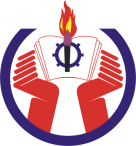 TRƯỜNG ĐẠI HỌC SƯ PHẠM KỸ THUẬTTP. HỒ CHÍ MINHKHOA CƠ KHÍ ĐỘNG LỰCNgành đào tạo: Công nghệ Kỹ thuật nhiệtTrình độ đào tạo: Đại họcChương trình đào tạo: Công nghệ Kỹ thuật nhiệtCLOsMô tả (Sau khi học xong học phần này, người học có thể)ELO(s)/PI(s)TĐNLCLO1Kiến thức chuyên môn trong lĩnh vực công nghệ Nhiệt – Điện lạnhPI1.23CLO2Kỹ năng cơ bản về làm việc nhóm, giao tiếp và sử dụng tiếng AnhPI1.34TuầnNội dungCĐR môn họcTrình độ năng lựcPhương pháp dạy họcPhương pháp đánh giá1-2Chapter 1: Introduction <4/0/8>1-2A/ Các nội dung và PPGD chính trên lớp: (4)Nội dung GD lý thuyết:+ On punctuation+ On mechanical convention+ On sentence patternsPPGD chính:+ Thuyết trình, trình chiếu+ Thảo luận nhómCLO1CLO234Thuyết giảngTrình chiếuLàm việc nhómBT#BL#TL#1-2B/ Các nội dung cần tự học ở nhà: (8)+ Đọc thêm quy ước cơ học và mẫu câu chuẩn trong tiếng anh kỹ thuậtCLO1CLO2343-6Chapter 2: Refrigeration and air conditioning systems <8/0/16>3-6A/ Các nội dung và PPGD chính trên lớp: (8)Nội dung GD lý thuyết:+ Refrigeration systems+ Air conditioning systemsPPGD chính:+ Thuyết trình, trình chiếu+ Thảo luận nhóm CLO1CLO234Thuyết giảngTrình chiếuLàm việc nhómBT#BL#TL#3-6B/ Các nội dung cần tự học ở nhà: (8)+ Đọc thêm quy ước cơ học và mẫu câu chuẩn trong tiếng anh kỹ thuậtCLO1CLO2347-10Chapter 3: Boiler and thermal power plant   <8/0/16>7-10A/ Các nội dung và PPGD chính trên lớp: (8)Nội dung GD lý thuyết:+ Boiler+ Thermal power plantPPGD chính:+ Thuyết trình, trình chiếu+ Thảo luận nhómCLO1CLO234Thuyết giảngTrình chiếuLàm việc nhómBT#BL#TL#7-10B/ Các nội dung cần tự học ở nhà: (16)+ Đọc thêm 4 bài viết bằng tiếng Anh về lò hơi và nhà máy nhiệt điệnCLO1CLO23411-14Chapter 4: Renewable energy   <8/0/16>11-14A/ Các nội dung và PPGD chính trên lớp: (8)Nội dung GD lý thuyết:+ Solar thermal energy+ Nuclear energy+ Wind energy. PPGD chính:  + Thuyết trình, trình chiếu + Thảo luận nhómCLO1CLO234Thuyết giảngTrình chiếuLàm việc nhómBT#BL#TL#11-14B/ Các nội dung cần tự học ở nhà: (16)+ Đọc thêm 4 bài viết bằng tiếng Anh về năng lượng mặt trời, năng lượng gió và năng lượng nguyên tửCLO1CLO23415Chapter 5: Technical report <2/0/4>15A/ Các nội dung và PPGD chính trên lớp: (2)Nội dung GD lý thuyết:+ Technical report+ On how to write a technical paper.PPGD chính: + Thuyết trình, trình chiếu + Thảo luận nhómCLO1CLO234Thuyết giảngTrình chiếuLàm việc nhómBT#BL#TL#15B/ Các nội dung cần tự học ở nhà: (4)+ Đọc thêm tài liệu về cách viết một báo cáo kỹ thuật bằng tiếng anh. CLO1CLO234TTNội dungThời điểmCLOsTĐNLPP đánh giá(c)Công cụ đánh giá (d)Tỉ lệ (%)Bài tậpBài tậpBài tậpBài tậpBài tậpBài tậpBài tập50Điểm danhĐiểm danh tham dự lớp15 tuầnCLO13Điểm danhDanh sách10BL#1Tính toán về quá trình dẫn nhiệtTuần 13-15CLO1CLO234Báo cáoPhiếu Đáp án/ Rubrics40Thi cuối kỳThi cuối kỳThi cuối kỳThi cuối kỳThi cuối kỳThi cuối kỳThi cuối kỳ50Nội dung bao quát tất cả các chuẩn đầu ra quan trọng của môn học.Theo kế hoạch KhoaCLO1CLO234Tự luậnPhiếu chấm50CĐRhọc phầnNội dung giảng dạyNội dung giảng dạyNội dung giảng dạyNội dung giảng dạyNội dung giảng dạyHình thức kiểm traHình thức kiểm traCĐRhọc phầnChapter 1Chapter 2Chapter 3Chapter 4Chapter 5Lần 1Cuối kỳCLO1xxxxxxCLO2xxxxxTrưởng khoaTrưởng BMNhóm biên soạnTS. Huỳnh Phước SơnPGS. TS. Đặng Thành TrungTS. Đặng Hùng SơnNội Dung Cập nhật ĐCCT lần 1:   <ngày/tháng/năm>Nội Dung Cập nhật ĐCCT lần 2:   <ngày/tháng/năm><người cập nhật ký và ghi rõ họ tên>Tổ trưởng Bộ môn:<Đã đọc và thông qua>